Evaluación Bloque 2Nombre del alumno: ______________________ Núm. de lista: ____Grado: ___________ Grupo: ____________ Fecha: _____________Nombre del maestro: ______________________________________Observa las tarjetas y escribe cuántas de ellas necesitas para formar los números.Ordena las sumas de mayor a menor de acuerdo con sus resultados. Anota en el paréntesis el 4 para el más alto y el 1 para el menor.(    ) 30 + 50 =     (    ) 30 + 20 =     (    ) 30 – 20 =     (    ) 30 + 30 =   Escribe en las líneas los números que faltan en la sucesión.30, 31, ______, 33, ______, 35, ______, 37, ______39, 40En una sala de cine caben 60 personas, si en la función de hoy sólo entraron 45, ¿cuántos asientos están vacíos?R= ________ asientos vacíosAna compró una bolsa de palomitas que cuesta $35 y un refresco de $27. ¿Cuánto gastará en total?R = $________Dibuja una línea más larga debajo de la que se muestra.Fíjate en cada pareja de objetos y rodea con rojo el que sea más pesado.Colorea las figuras que se parecen.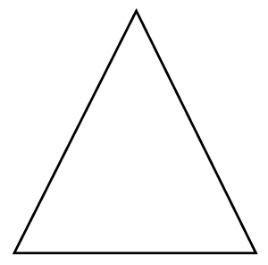 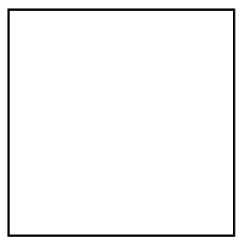 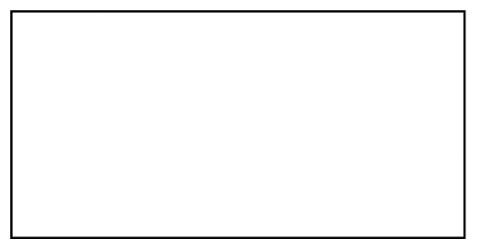 Completa las sumas, anotando en el recuadro el número que falta.30 +          = 100	50 +          = 100	70 +          = 100Lee el texto y subraya la respuesta correcta.Tres niños nacieron el mismo año, pero en diferentes fechas. ¿Quién nació primero?a) Luis: 20 de mayob) Jimena: 5 de marzoc) Ana: 18 de septiembre4493CuadernoReglaClipGomaLapiceraMochila